Памятка для родителей и педагоговФОРМИРОВАНИЕ И ПОДДЕРЖКА УЧЕБНОЙ МОТИВАЦИИШКОЛЬНИКОВ.Мотивация – это то, что двигает человеком, заставляет его с завидным упорством и настойчивостью выполнять то или иное задание и идти к поставленной цели. 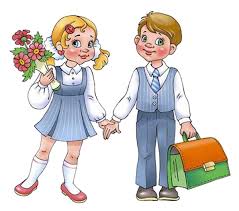 В последние годы в массовом психолого-педагогическом сознании происходит постепенное искажение самого понятия «учебная мотивация». В портрете идеального, «замотивированного» ученика начинают все отчетливее проступать мрачные черты долженствования: это ребенок, понимающий смысл учебы для себя, осознающий, зачем и почему он должен учиться, умеющий сознательно ставить учебные цели и т.д. Осознанная учебная мотивация — это замечательно, но не на всех этапах обучения возможная и не для всех детей подходящая. Для многих детей характерна не осознанная учебная мотивация, а желание учиться, установка на учебу, и это не менее ценно.ГДЕ ЖЕ ИСТОКИ УЧЕБНОЙ МОТИВАЦИИ?К каким внутренним источникам активности ребенка подключаться, для того чтобы побуждать его к учебному труду? Перечень такихисточников, не претендующий на безусловную полноту, но тем не менее весьма объемный. Интерес к информации (познавательная потребность).Интерес к способу действия. Интерес к людям, организующим процесс или участвующим в нем. Потребность в самовыражении . Потребность в самопознании и (или) самовоспитании. Актуализация творческой позиции. Осознание значимости происходящего для себя и других. Потребность в социальном признании. Избегание наказания (физического или морального). Получение материальных выгод и преимуществ. Внутренних психологических источников учебной мотивации существует очень много, и если все их грамотно задействовать, проблем может стать значительно меньше.РЕКОМЕНДАЦИИ1. Поддерживать и формировать интерес к информации .«Ужасно интересно все то, что неизвестно» — такова психологическая природа этого источника учебной мотивации. Роль взрослых – поощрять этот интерес. Большинство детей приходит в школу «почемучками», с огромным желанием узнать, понять, заглянуть туда, куда нет пути прямому человеческому взгляду. Конечно, в разные возрастные периоды содержание познавательных интересов различно. Младших школьников волнует вопрос, как все вокруг устроено;младших подростков — эта же тема, а еще то, что все работает, собирается и разбирается;подростков постарше — как устроены они сами;старшеклассников — как устроен мир и то, что находится за пределами человеческого понимания. И конечно, во всех возрастах притягательны тайны, загадки, интриги, которые взрослые целенаправленно могут использовать в своей работе. 2. Поддерживать и стимулировать интерес к способу действия Нормальная и очень ценная человеческая потребность — понять, как что-то делается, и сделать это еще лучше. Дойти до эффективного способа решения задачи самому — это удовольствие. Удовольствие исследователя, первооткрывателя, творца. Передавая готовые способы действия и «натаскивая» учеников на их автоматическое стопроцентное воспроизводство, мы лишаем их истинно человеческого наслаждения. А значит, взрослым необходимо развивать самостоятельностьмышление детей. 3. Использовать детский интерес к людям, организующим процесс обучения В любом деле кого-то интересует сам процесс, кого-то результат, а кого-то — возможность общения, построения отношений. Возможность общаться в ходе учебного процесса для многих школьников — огромный стимул. Естественно, что общение в этом случае должно быть встроено в учебный процесс, надо не мешать ему, а, наоборот, продвигать, обеспечивать. Другой аспект — это общение с педагогом. Если учение построено таким образом, что у ребенка есть возможность выстраивать ценные для него отношения с педагогом, для целой группы учеников это может быть стимулом. 4. Создавать условия для реализации потребности в самовыражении и самопрезентации Если человеку присуща такая черта, как демонстративность, — ее не спрячешь и в мешок не зашьешь. Она рвется наружу, и это нормально. Не нормально, когда демонстративные дети лишены возможности проявлять эту свою особенность «законным» путем, а вынуждены устраивать представления, кривляться, нарушать ход урока, в общем — выступать в роли шутов и хулиганов. Но не только демонстративным детям нужны учебные ситуации, позволяющие презентовать себя, свои таланты и возможности. Они нужны всем, а следовательно — стимулируют к учебе. 5. Помогать детям удовлетворить потребность в самопознании и самовоспитании Она актуализируется у большинства учащихся в подростковый период. Отсюда — огромный  интерес к психологическим тестам, урокам психологии: там ведь идет разговор о них самих. Между  тем современные курсы литературы, истории, биологии и многих других школьных дисциплин могут быть поданы таким образом, чтобы опираться на эту потребность и тем самым повышать интерес учеников к предмету. Ресурс для актуализации потребности в самовоспитании — это разнообразные ситуации преодоления, которые необходимо создавать для школьников в учебном процессе. 6. Актуализировать творческую позицию детей С этой целью необходимо использовать ситуации, предполагающие проявление нестандартности, творческости, создания абсолютно нового продукта (пусть даже чисто учебного по своей сути). Данный способ повышения интереса к учебе один из самых оптимальных. 7. Создавать условия для осознания значимости происходящего для себя и для других Взрослым необходимо стимулировать ту самую «осознанную» учебную мотивацию: «Я учусь потому, что мне это надо». Осознанная мотивация — удел старшеклассников. До нее нужно дорасти. И очень хорошо, если она подкрепляется еще каким-нибудь эмоциональным интересом. Иначе учеба становится продуктивным, но очень энергозатратным процессом для ребенка: постоянно нужно объяснять себе значимость совершаемых усилий на рациональном уровне. 8. Создавать ситуацию успеха и социального признания Эту естественную потребность для детей, которые готовы хорошо и усердно учиться для того, чтобы их любили, уважали значимые взрослые, так же следует целенаправленно использовать. Этот источник учебной активности мощно используется в сегодняшней педагогической практике и родителями и учителями. 9. Использование мотивов избегание наказания, получение материальных выгод и преимуществ Весьма распространенный и часто действенный способ стимуляции активности. Более того, для многих школьников младшего и среднего школьного возраста практически незаменимый: если внутренние источники познавательной активности слабы, желание проявить себя и заявить о себе неразвито, без них трудно обойтись. Но нужно понимать, что такого рода  стимулы исчерпаемы и для своей подпитки требуют постоянного увеличения «габаритов» как наказания, так и поощрения. Если они — единственный источник активности, вряд ли мы можем ожидать от ребенка хороших учебных результатов.(по материалам газеты «Школьный психолог»)